1914 Cadillac Inventory:  (#’s refer to corresponding labels on each inventory box with car)#1 Cylinder Head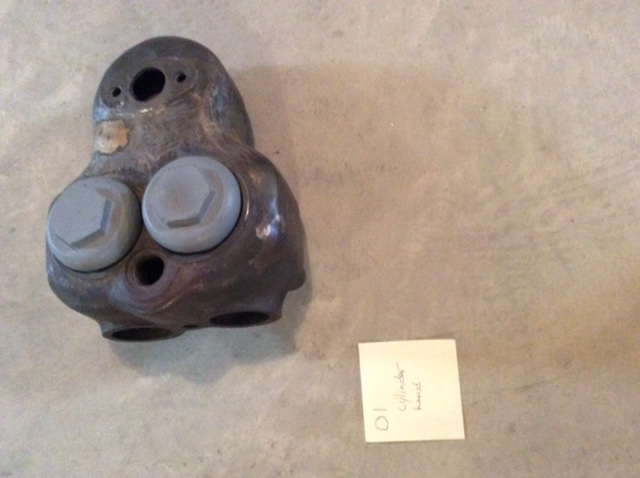 #2 Cylinder with water jacket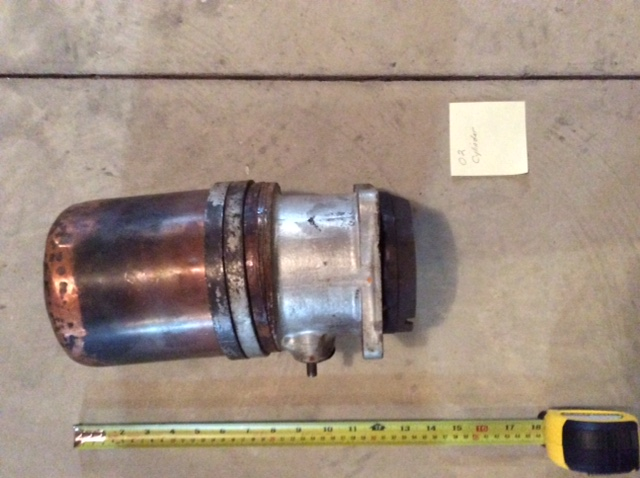 #3 Cylinder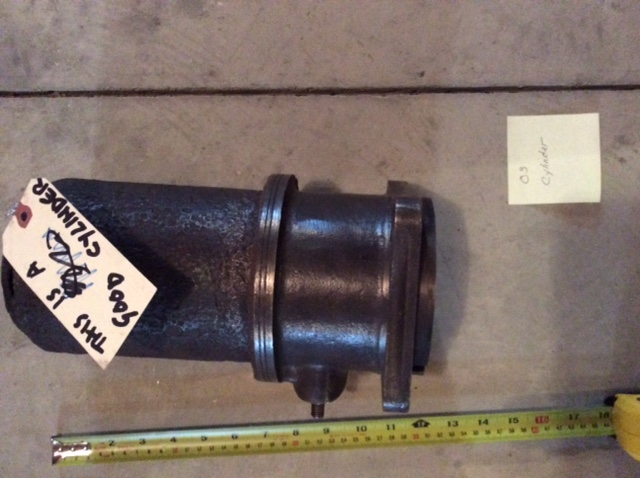 #4 Cylinder Head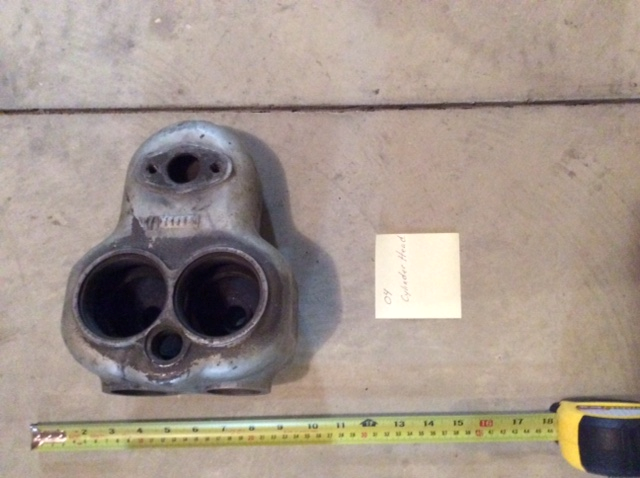 #5 Cylinder Head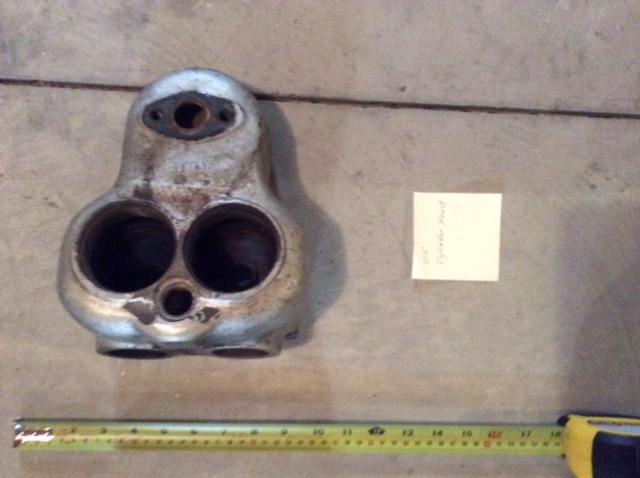 #6 Cylinder with water jacket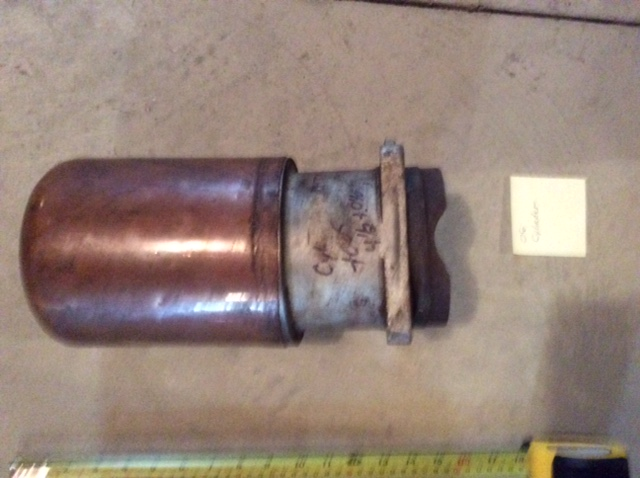 #7 Cylinder (labeled as cracked)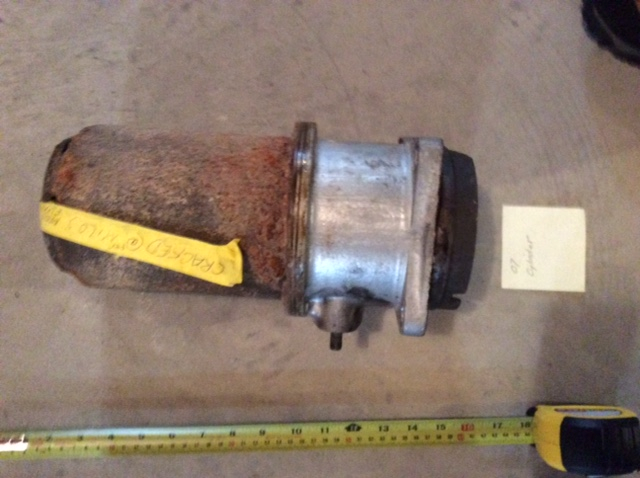 #8 Cylinder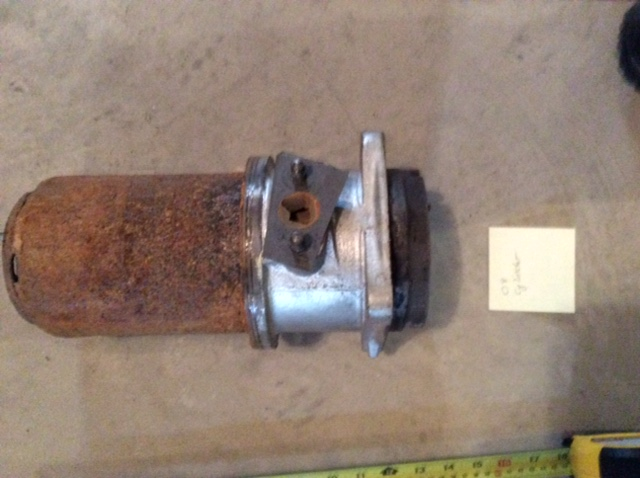 #9 Cylinder Head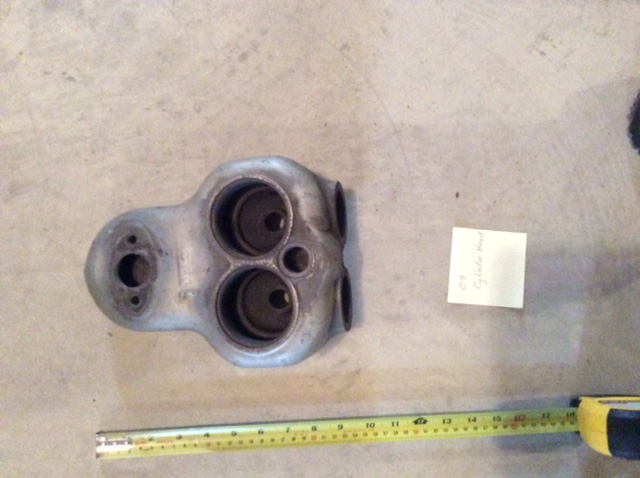 #10 Copper Water Jackets (4)         (2 of these may be newly remanufactured and unused)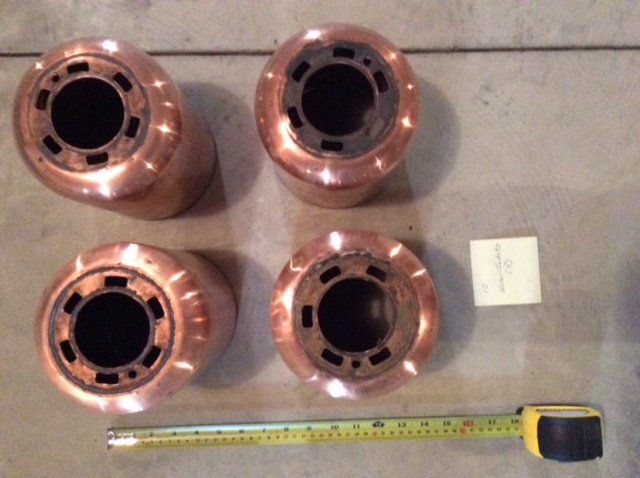 #11 Water Manifold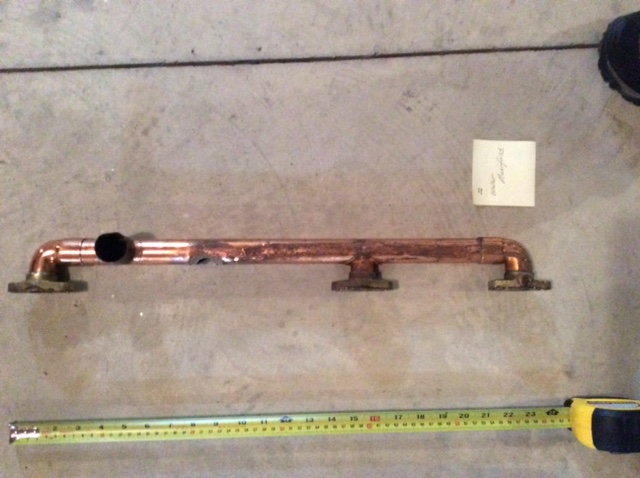 #12 Carburetor, Floats, and Float Needle Valve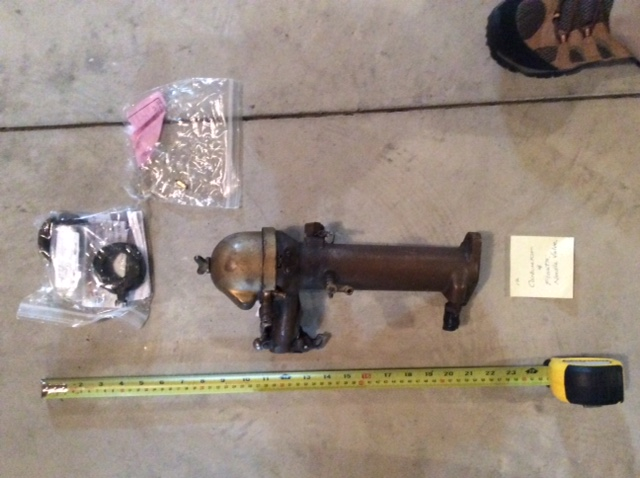 #13 Various Engine Parts, Including: Timing Chain(s), Lifter Covers (4), Main Bearings, etc.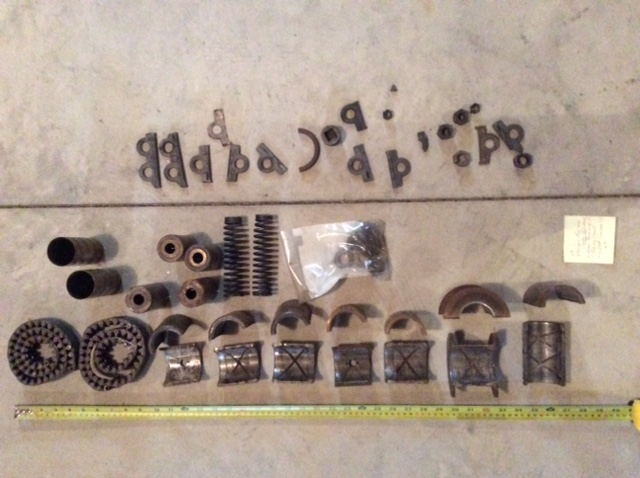 #14 Pulleys and Gears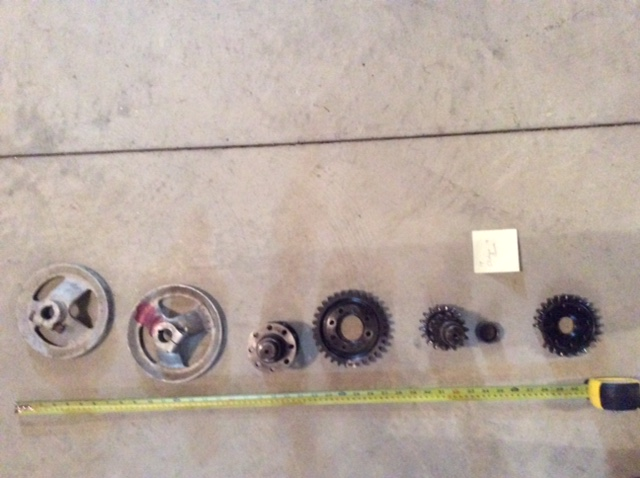 #15 Headlight Lenses & Other Lenses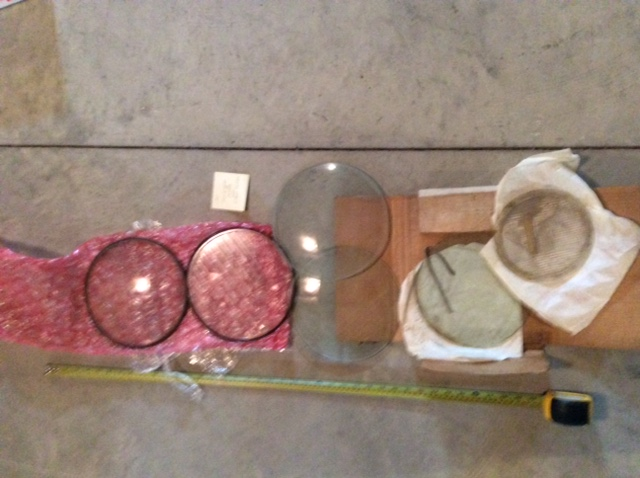 #16d Headlight Lenses (5)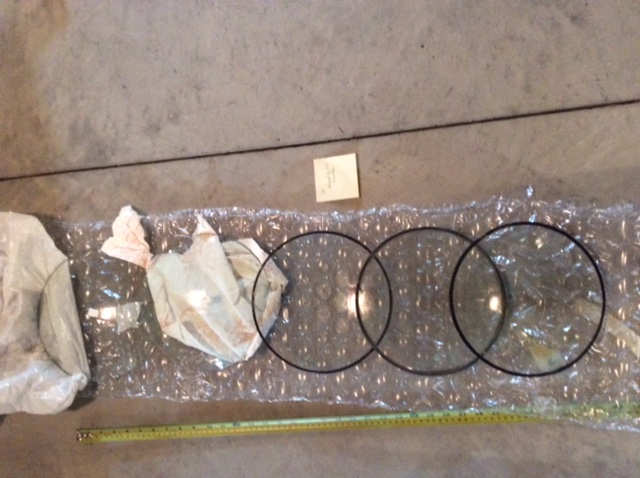 #17 Fan Blade and Pulley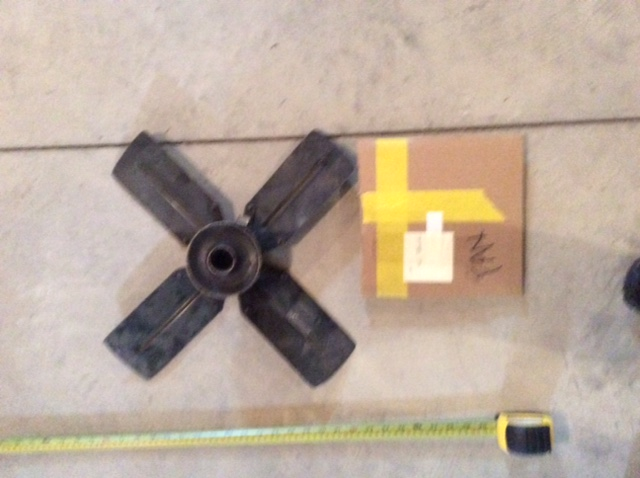 #18 “Fat Man” Steering Wheel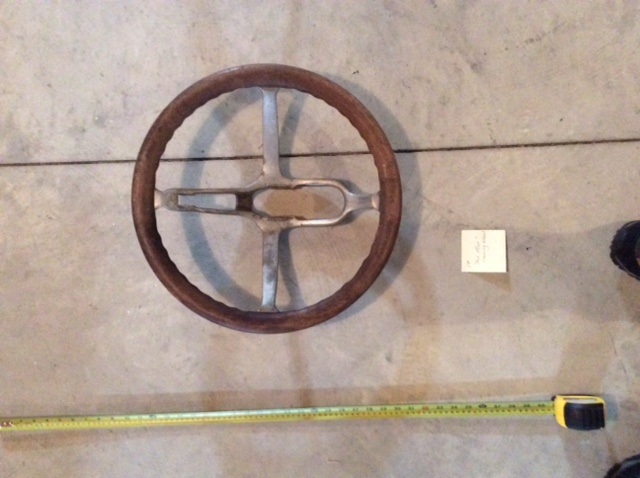 #19 Bearings, Gears, (?), etc.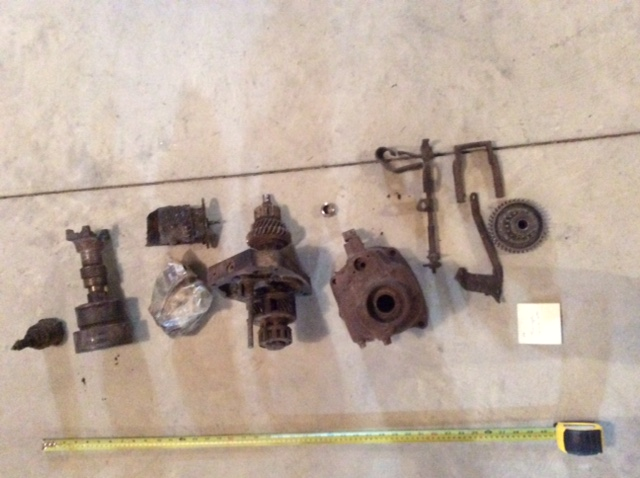 #20 Water Pump Blade(s), Nuts & Bolts, Springs, Cadillac Wrench, Ammeter, Grease Coupling, Hubcap,        Hood Latch, Air Hose, Valve Access Covers (8), Copper (?) O-Rings, Clutch Springs (?),        Valve Guide, Toolbox Supports, Countershaft Bearings, Headlight Bucket,         Horn (may fit better in its own box)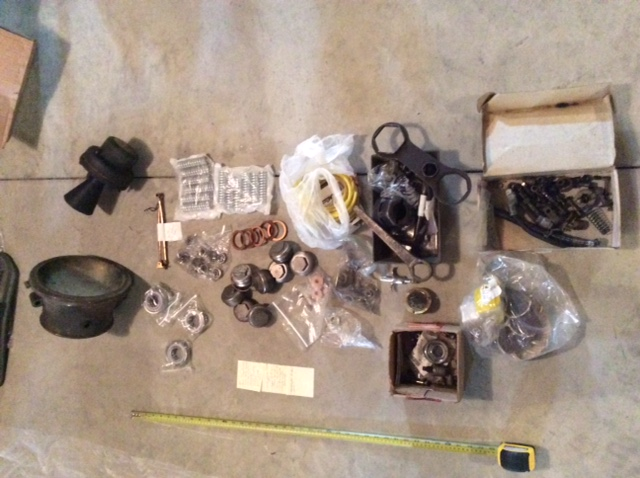 #21 Shroud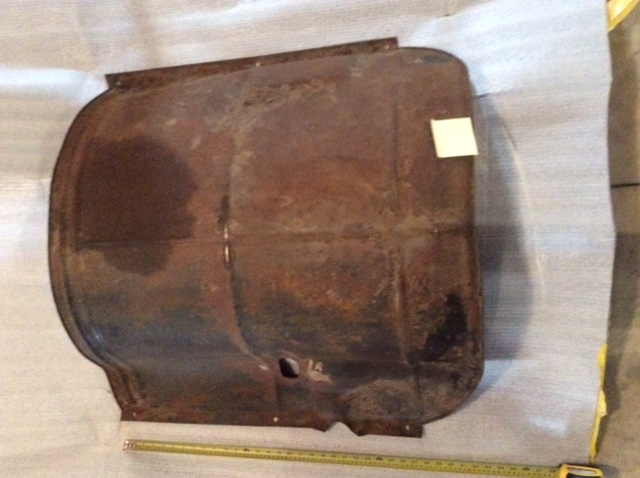 22. Tire Tool (?)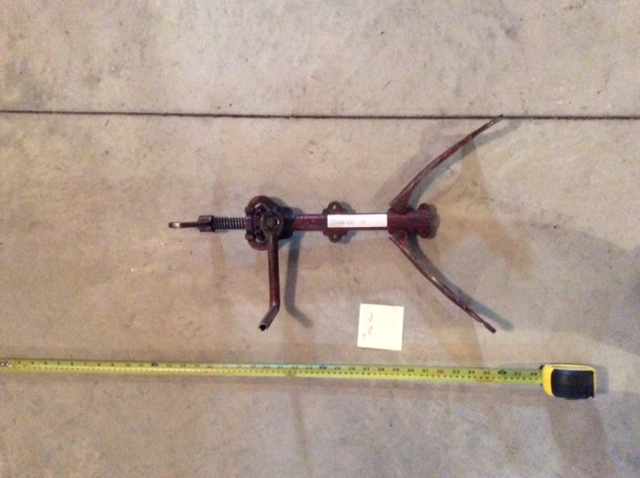 #23 Rear Axles - Pair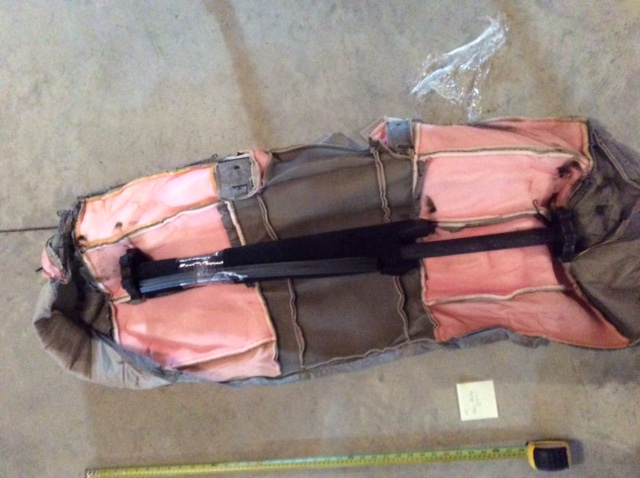 #24 Second Spare Tire plus Cover (6th tire with car, 2nd spare cover)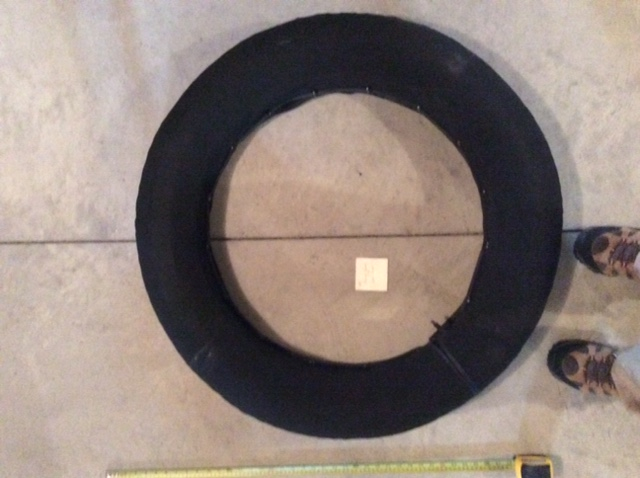 #25 Cowl Lights & Lenses (2 pr.), Headlight Rims (3), Headlight Buckets (3)        All “Gray & Davis”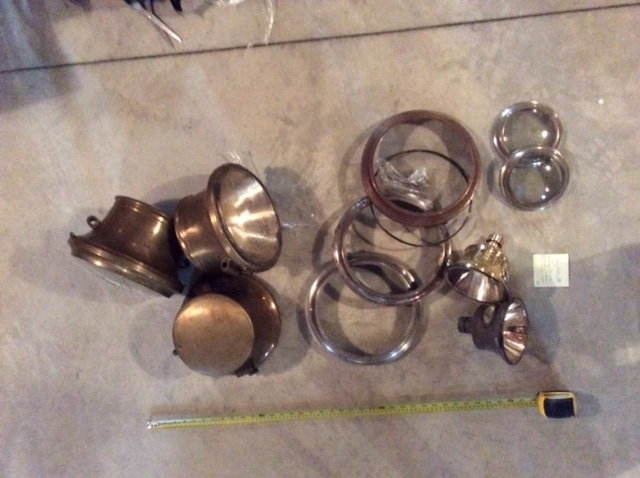 #26 Parts under Front Seat:        Cadillac: Tire Pressure Gage, Jack, Crank Handle, Wrenches, Coil, Oil Can, Air Hose with Gage, etc.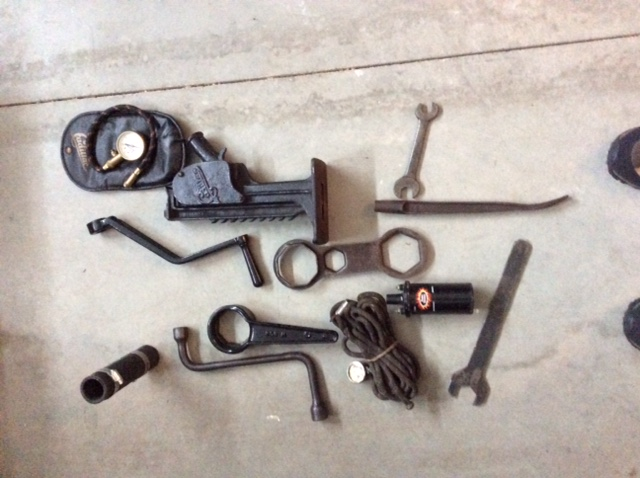 #27 Parts in “tool box” – forward portion:        Paint cans (body colors), Nuts & Bolts, Distributor, Original Coils (3), Wiring Diagram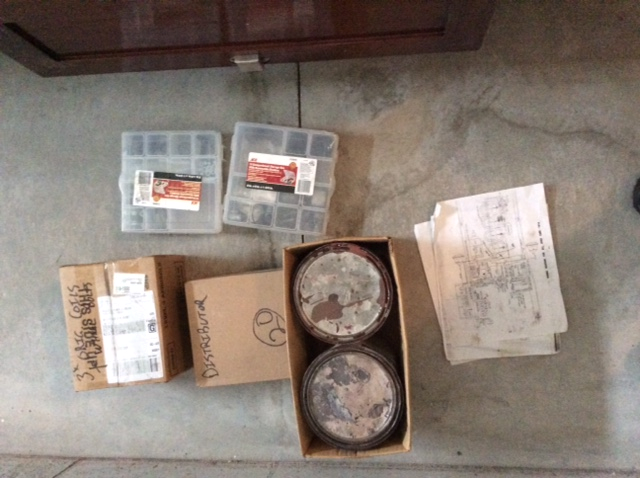 #28 Parts in “tool box” – rear portion:        Hubcaps, Ignition Parts, Coil Cover, Engine Parts,         Miscellaneous, including: Original Distributor, Delco Master Switch, Original Oil Can Mounting              for firewall, Piston Ring Sets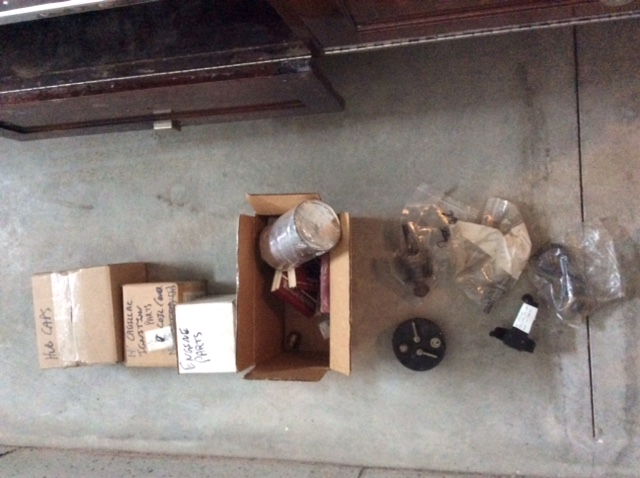 Inside front left door pocket: Parts List, Instruction Booklet (owner’s manual), extra keys, etc.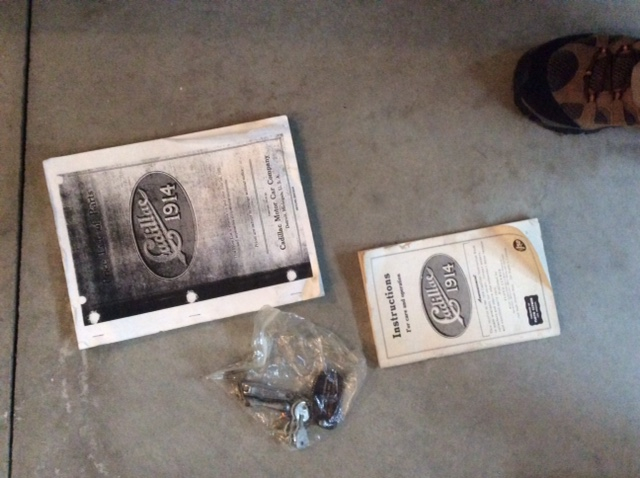 Not pictured:	Top (hood) boot	Tonneau covers (2);  front left seat, front right seat	Side curtains (under rear seat)	Tool box cover	Flashlight at base of front seat	Fire extinguisher at base of front seat